3.pielikums
Ministru kabineta
2014.gada 25.marta noteikumiem Nr.161(Pielikums grozīts ar MK 06.01.2015. noteikumiem Nr. 8; MK 29.06.2021. noteikumiem Nr. 430)Pieteikums par pagaidu aizsardzību pret vardarbību1. Prasītājs2. Prasītāja pārstāvis (aizpildīt, ja tāds ir)Piezīme. * Norādot informāciju par pārstāvības pamatu, tajā ietver informāciju par pārstāvību apliecinošā dokumenta izdevēju (fiziskajai personai – vārds, uzvārds un personas kods), personu, kas ir tiesīga pārstāvēt pārstāvību apliecinošā dokumenta izdevēju (fiziskajai personai – vārds, uzvārds un personas kods; juridiskajai personai – nosaukums un reģistrācijas numurs), pārstāvību apliecinošā dokumenta numuru un datumu. Ja pārstāvība tiek īstenota uz pārpilnvarojuma tiesību pamata, minēto informāciju norāda arī par dokumentu, kurā ietvertas pārpilnvarojuma tiesības.3. Prasījumā pret atbildētāju4. Kāda veida vardarbība (fiziska, seksuāla, psiholoģiska vai ekonomiska) vai vardarbīga kontrole (tāda darbība vai darbību kopums, kas ietver aizskaršanu, seksuālu piespiešanu, draudus, pazemošanu, iebiedēšanu vai citas vardarbīgas darbības, kuru mērķis ir kaitēt, sodīt vai iebiedēt aizskarto personu) ir vērsta pret prasītāju un kā tā izpaužas5. Prasītāja un atbildētāja attiecību statuss un raksturojums (atzīmēt vajadzīgo) vīrs/sieva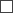  bijušais vīrs/sieva šobrīd dzīvo vienā mājsaimniecībā:no (datums) _____________________ kādreiz ir dzīvojuši vienā mājsaimniecībā:no (datums) _____________________ līdz (datums) _____________________ ir kopīgs bērns(-i) (bērna vārds, uzvārds, personas kods) gaidāms kopīgs bērns vecāks vai aizbildnis/bērns radinieki/svaiņi pastāv vai pastāvējušas tuvas personiskās vai intīmās attiecības (norādīt, kādas)6. Piemērojamais pagaidu aizsardzības pret vardarbību līdzeklis (var atzīmēt vairākus) un tā pamatojumspienākums atbildētājam atstāt mājokli, kurā pastāvīgi dzīvo prasītājs, un aizliegums atgriezties un uzturēties tajā. Mājokļa adreseMājokļa adrese, kurā faktiski dzīvo persona, kura cieš no vardarbības, un kurš vardarbības veicējam būtu jāpamet____________________________________________________________________________________________________________ aizliegums atbildētājam atrasties mājoklim, kurā pastāvīgi dzīvo prasītājs, tuvāk par _______ metriem. Mājokļa adreseJānorāda metri, piemēram, 50, 100, 200 vai 500 un mājokļa adrese, kurai aizliedz tuvoties_____________________________________________________________________________________________________________ aizliegums atbildētājam uzturēties šādās vietās:Var norādīt savu darbavietu, bērnu pirmsskolas iestādi un skolu, bērnu ārpus skolas pulciņu adresi vai citas vietas adresi, kur atrodas persona, kura prasa pagaidu aizsardzību no vardarbības. Gadījumā ja tiek apdraudēts vēl kāds no ģimenes locekļiem – jānorāda arī viņa adrese_____________________________________________________________________ aizliegums atbildētājam satikties ar prasītāju un uzturēt ar to fizisku vai vizuālu saskari aizliegums atbildētājam jebkurā veidā sazināties ar prasītāju aizliegums atbildētājam, izmantojot citu personu starpniecību, organizēt satikšanos vai jebkāda veida sazināšanos ar prasītāju aizliegums atbildētājam izmantot prasītāja personas datus pienākums atbildētājam apgūt sociālās rehabilitācijas kursu vardarbīgas uzvedības mazināšanai citi aizliegumi un pienākumi atbildētājam, kuru mērķis ir nodrošināt prasītāja pagaidu aizsardzību pret vardarbību (norādīt, kādi)__________________________________________________________________________________________________________________________________________________________________________________________________________________________Pamatojums attiecīgā pagaidu aizsardzības pret vardarbību līdzekļa piemērošanai7. Prasītāja rīcībā esošie pierādījumi8. Lūgumi par pierādījumu izprasīšanu, ja ir zināma, persona/iestāde, no kuras izprasāmi pierādījumi, kas nav prasītāja rīcībā un ko prasītājs objektīvu iemeslu dēļ pats nevar izprasīt8.1. izprasīt pierādījumus no personas:8.2. izprasīt pierādījumus no iestādes:8.3. izprasīt šādus pierādījumus:9. Iepriekšējie vardarbības gadījumi starp prasītāju un atbildētāju, kad bijušas iesaistītas valsts iestādes (norādīt, ja ir) pieņemts policijas lēmums par nošķiršanu (datums, termiņš ___________________________________) pieņemts tiesas nolēmums par pagaidu aizsardzību pret vardarbību (tiesas nosaukums, nolēmuma datums, pagaidu aizsardzības pret vardarbību līdzeklis) _________________________________________________________________________________________ sniegta medicīniskā palīdzība (ārstniecības iestādes apliecinājuma (ja tāds ir) izrakstu var pievienot pieteikumam)_____________________________________________________________________________________________________________ citi _____________________________________________________________________________________________________10. Citas ziņas, ja tās nepieciešamas lietas izskatīšanai (norādīt, ja ir)11. Tiesas paziņojumus nosūtīt (atzīmēt vienu) prasītājam prasītāja pārstāvim12. Tiesas lēmumu (atzīmēt vienu) nosūtīt prasītājam nosūtīt pārstāvim saņemt tiesas kancelejāir patiesas, pilnīgas un sniegtas pēc labākās sirdsapziņas. Man ir zināms, ka par apzināti nepatiesu ziņu sniegšanu mani var saukt pie kriminālatbildības saskaņā ar Krimināllikumu.Šajā vietā Jūs parakstāties par to, ka sniegtās ziņas ir patiesas, kā arī apzināties atbildību par nepatiesu ziņu sniegšanu.sniegtās ziņas ir patiesas, pilnīgas un sniegtas pēc labākās sirdsapziņas. Man ir zināms, ka par apzināti nepatiesu ziņu sniegšanu pārstāvamā vārdā mani var saukt pie kriminālatbildības saskaņā ar Krimināllikumu.Šajā vietā parakstās Jūsu pārstāvis (jurists, advokāts, cita pilnvarota persona), ja tāds ir.Piezīme. ** Ja ir pilnvarotais pārstāvis, šo punktu aizpilda un paraksta gan prasītājs, gan tā pārstāvis.Pielikumā Prasītāja kontaktinformācija (pievieno, ja piemērojamais pagaidu aizsardzības līdzeklis ir pienākums atbildētājam atstāt mājokli, kurā pastāvīgi dzīvo prasītājs, un aizliegums atgriezties un uzturēties tajā – lai Valsts policija, sazinoties ar prasītāju, varētu veikt attiecīgā lēmuma pildīšanas kontroli)Tiesas nosaukums, adrese, kurai iesniedz pieteikumu (pēc nodarījuma vietas), piemēram, Rīgas pilsētas Vidzemes priekšpilsētas tiesa, Rīgas rajona tiesa, Ventspils tiesa(rajona (pilsētas) tiesas nosaukums, kurai iesniedzams pieteikums) Persona, kura prasa pagaidu aizsardzību pret vardarbību(vārds, uzvārds)Personas kods–(deklarētā dzīvesvieta, deklarācijā norādītā papildu adrese un dzīvesvieta)Elektroniskā pasta adrese(norādīt, ja prasītājs saziņai ar tiesu piekrīt izmantot elektronisko pastu)Adrese saziņai ar tiesu Ja vardarbības veicējs dzīvo kopā ar Jums, vēlams norādīt citu saziņas adresi, lai tiesas sūtītie dokumenti varmākam nebūtu pieejami(norādīt, ja prasītājs saziņai ar tiesu vēlas izmantot citu adresi) Ja prasītājai ir pārstāvis (jurists, advokāts vai cita pilnvarota persona)(vārds, uzvārds vai juridiskās personas nosaukums)Personas kodsReģistrācijas numursPersonas kods–Reģistrācijas numurs(adrese saziņai ar tiesu vai juridiskā adrese)(pārstāvības pamats*)Tālruņa numursElektroniskā pasta adrese(norādīt, ja pārstāvis saziņai ar tiesu piekrīt izmantot elektronisko pastu) Vardarbības veicējs/-a (persona, no kuras prasa pagaidu aizsardzību no vardarbības)(vārds, uzvārds)Personas kods–(norādīt, ja ir zināms)(deklarētā dzīvesvieta, deklarācijā norādītā papildu adrese un dzīvesvieta)Tālruņa numurs(norādīt, ja ir zināms) Aprakstīt, kāda veida vardarbība vai kontrole tiek vērsta un izklāstīt, kā tā izpaužas Katrā situācijā vardarbības izpausmes ir dažādas un tās ir jāapraksta. Aprakstā sniegtā informācija ir pamats, lai pagaidu aizsardzība pret vardarbību tiktu sniegta. Apraksta garums nav ierobežots, bet ieteicams likt uzsvaru uz būtiskāko – kāda veida vardarbība vai vardarbīga kontrole tiek vērsta pret prasītāju un kā tā izpaužas Piemēram: Vīrs sistemātiski ir fiziski vardarbīgs pret mani, izsaka draudus fiziski izrēķināties ar bērniem. Atbildētājs konflikta situācijās izsaka draudus fiziski ar mani izrēķināties, konflikta situācijās pazemo, iebiedē un izmanto citas vardarbīgas metodes, kuru mērķis ir mani un bērnu iebiedēt. Piemēram: Bērni jau iepriekš ir cietuši no atbildētāja fiziskas un emocionālas vardarbības. Viņi izjūt patstāvīgas bailes no atbildētāja. Tikšanās un atbildētāja klātbūtne rada bērniem stresu, bezmiegu un paniku. Piemēram: Starp atbildētāju un prasītāju bērnu klātbūtnē gan mājās, gan sabiedriskās vietās notiek skaļi konflikti, kuros atbildētājs draud fiziski izrēķināties, draud nolaupīt bērnu un tos neatdot, draud visiem tuviniekiem un draugiem, kuri uzdrošinās aizstāvēt un iejaukties konfliktā.Pamatojumā norāda, kādēļ uzskata, ka tieši atzīmētie līdzekļi ir piemērotākie. Piemēram: Lai nenotiktu fiziska izrēķināšanās ar mani un bērniem, lai pasargātu mani no miesas bojājumu nodarīšanas, lai aizsargātu manas tiesības uz dzīvību un tiesības dzīvot drošā vidē. Lai pasargātu bērnus, kas ir katra vecāka pienākums, no fiziskas, emocionālas vai cita veida vardarbības. Lai nodrošinātu bērnam drošu vidi un iespēju mācīties, apmeklēt ārpusskolas nodarbības neizjūtot patstāvīgas bailes un paniku. Pierādījumi var arī nebūt! Tas nebūs pamats neizskatīt Jūsu pieteikumu par pagaidu aizsardzību pret vardarbību. Taču, ja tādi ir – tas palīdzēs tiesai pieņemt lēmumu. Pierādījumi, var būt: ⎯ psihologu atzinumi, ⎯ izziņas no ģimenes ārsta, ⎯ izziņas par noteiktu terapijas nodarbību apmeklējumu, ⎯ kopijas no iesniegumiem policijai un atbildes uz iesniegumiem par jau iepriekš bijušiem konfliktiem saistībā ar vardarbību. Norādīt, ja ir kāda persona, no kuras varētu izprasīt pierādījumus(vārds, uzvārds)Personas kods–(adrese) Norādīt, ja ir kāda iestāde, no kuras varētu izprasīt pierādījumus, piemēram, sociālais dienests, pašvaldības policija vai bāriņtiesa(nosaukums) Nosaukt, kādus pierādījumus tiesai būtu jāizprasa, piemēram, video materiāli, audio ieraksti, iesniegumi policijai, u.c.(juridiskā adrese) Ieteicams minēt jebkuru informāciju, kas varētu būt svarīga lietā, piemēram, dotā brīdī apmeklēju psihologu vai saņemu citu atbalstu, minēt pagātnē notikušus konfliktus, arī tad, ja nav iejaukusies policija. Piemēram, ziņa, ka ir iesniegta prasība par šķiršanos vai uzturlīdzekļu piedziņu. Minēt lietu numurus, datumus, kad iesniegti prasības pieteikumi.Es,apliecinu, ka manis sniegtās ziņas(prasītāja vārds, uzvārds**)20__. gada ___.________(prasītāja paraksts**)Es,apliecinu, ka manis pārstāvamā vārdā(pārstāvja vārds, uzvārds**)20__. gada ___.________(pārstāvja paraksts**)